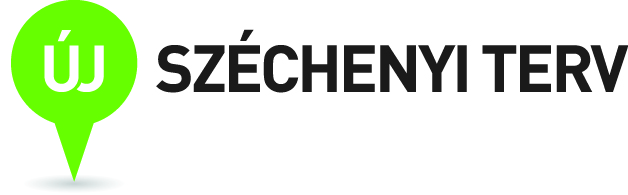 Ajánlati felhívásVasutasok Szakszervezete Székhely: 					1023 Budapest, Ürömi u.8.Országos nyilvántartási szám: 		621/1989Nyilvántartásba vevő szerv megnevezése: 	Fővárosi TörvényszékAdószáma: 					19002323-2-41Bankszála száma: 				11707024-20159388Képviselő neve:				Papp Zoltán Elnökmint Ajánlatkérő (a továbbiakban: Ajánlatkérő) ajánlattételi eljárást kezdeményez az alábbi feltételekkel:Kérjük, hogy a beszerzés tárgyának teljesítésére az alábbiak szerint szíveskedjenek ajánlatot (árajánlatot) benyújtani. beszerzés tárgya és a rendelkezésre álló keretösszeg:  Megrendelő TÁMOP forrásból finanszírozott tagszervező és érdekképviseleti  hatékonyságépítő projektjében szervezetfejlesztési terv elkészítése és leszállítása 5 szakértői napban.A rendelkezésre álló keretösszeg: 350 000 Ft /nap, bruttó 444500 Ft /nap, 5 napra bruttó: 2 222 500 Ft.2. A beszerzés specifikációja:  A vállalkozó a megkötendő szerződés alapján vállalja a Vasutasok Szakszervezete részére legalább 150 oldal, oldalanként legalább 2000 karakter szervezetfejlsztési terv elkészítését, összeállítását, szövegezését, 10 kinyomtatott példány leszállítását Megrendelő székhelyére, továbbá elektronikus példány átadását -a háttéranyagokra is kiterjedően- 10 db CD –lemezen.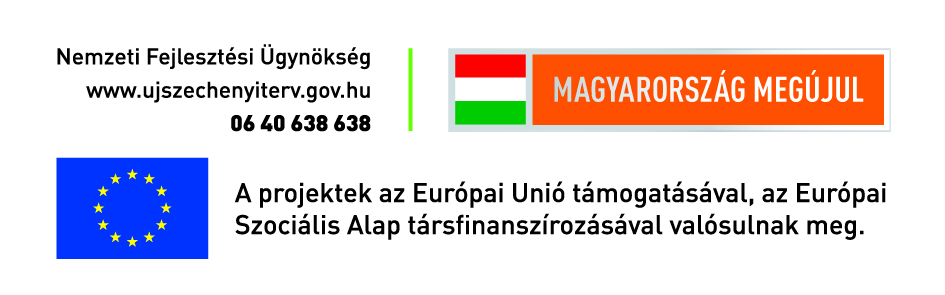 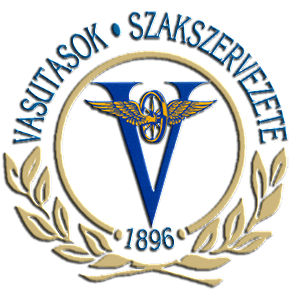 A terv tartalmával kapcsolatos elvárások:A Vasutasok Szakszervezete szervezetének áttekintése, összefoglaló készítése a Vasutasok Szakszervezete alapdokumentumainak áttekintésével (Alapszabály, SZMSZ, más szervezeti szabályok, így előbbi dokumentumok mellékletei, belső utasítások)interjúkkal, minden szervezeti szinten legalább 3 -3 fő megkérdezésével (vezetőség, középszint, tagság)kérdőívek alkalmazásával, melyeknek alkalmasnak kell lennie az szervezet hiányosságainak feltérképezésére, az elégedettség mérésére, az szervezetrendszerrel kapcsolatos alapvető mechanizmusok megállapítására. A kérdőívek legalább az alábbi területre kell, hogy kiterjedjenek:1) A tagság körében: általános elégedettség –mérésre, a jól és kevésbé jól működő szolgáltatások megítélésére, a tagság javaslatainak feltérképezésére, 2) A tisztségviselői állomány körében: általános elégedettség –mérésre, a szervezetrendszer működőképességét érintő vélemények, javaslattételek, humántőke fejlesztésre vonatkozó kérdések, infrastrukturális kérdések, koncepcionális kérdésekA Vasutasok Szakszervezete szervezetének visszamenőleges áttekintése 2004-ig.Az szervezetrendszer elemzésére, melynek ki kell terjednie a szervezet működésének feltárására és elemzésére (döntéshozatali mechanizmusok, felelősségi és feladatkörök, folyamatábrák készítése, stb.)a meglevő szervezet erősségeinek feltárására, és erősítésére, a meglevő szervezet hiányosságairatendenciák megállapítására, a szervezetrendszer hiányosságaiból fakadó hátrányok bemutatására, a meglevő szervezet fejlesztésére vonatkozó a vizsgálatok függvényében, ezen belül 3 lehetséges alternatíva kidolgozása, a költségigényekkel összhangban (befektetést nem igénylő, legfeljebb 20 Mft egyszeri ráfordítással megvalósítható, 20 Mft feletti egyszeri beruházással megvalósítható)a Vasutasok Szakszervezete alaptevékenysége mellett folytatható üzleti célú tevékenységek folytatására alkalmas szervezeti struktúra kialakításának lehetősége és feltételei, ideértve különösen a személyi, szervezeti, forrás és infrastrukturális beruházásokat.Az egyes részek terjedelme egyenlő arányban oszlik meg, eltérést a Megrendelő előzetes írásbeli engedélye alapján lehet eszközölni. Az eltérő arányok alkalmazására Ajánlattevőnek előzetes írásbeli bejelentést kell tennie Megrendelő részére, meghatározva az eltérés okát is indokait, bemutatva az eltérés alapjául szolgáló szakmai érveket.Az anyagnak alkalmasnak kell lennie arra, hogy a Megrendelő a funkcionális működésének reformját végrehajthassa. A cél elsődlegesen a Vasutasok Szakszervezete szervezetrendszerének fejlesztésére vonatkozó átfogó javaslat kidolgozása, mely kiterjed a humántőke fejlesztésére vonatkozó javaslatokra, a szervezeti felépítés reformjára, a Vasutasok Szakszervezete alapdokumentumait (Alapszabály, SzMSz és mellékletei, valamint a belső szabályzatok) érintő, normaszöveg szintű javaslatokra.Megrendelő tájékoztatja Ajánlattevőket, hogy a szerződés alapján kivitelezett teljesítést szerzői jogi szempontból ellenőrzi, plágium esetén a szerződés nem teljesítettnek minősül!Az elkészült feladat eredménye vonatozásában az nyertes vállalkozó a szerzői jogáról lemond, és ezáltal korlátlan felhasználási és terjesztési jogot biztosít a Megrendelőnek, az átdolgozás jogát is ide értve. A szerződi jogról való lemondás a nyertes Ajánlattevő személyhez fűződő jogaira –így különösen a névjogra- nem terjed ki.3. A szerződés meghatározása, aminek megkötése érdekében ajánlatot kérnek: 		vállalkozási  szerződés4. A  szerződés teljesítési határidejeA megkötéstől számított 120 nap.5. A teljesítés helye:		A szerződésben rögzítettek szerint.6. Az ellenszolgáltatás teljesítésének feltételei: A szerződésszerű teljesítés igazolása a Megrendelő képviselője által, melynek megtörténtét követő 30. napon.7. Az ellenszolgáltatás teljesítésének módja:			átutalás8. A szerződést biztosító és egyéb mellékkötelezettségek: [x] késedelmi kötbér,[x] meghiúsulási kötbér,9. Részvételi feltételek9.1 Kizáró okok:Az eljárásban nem lehet ajánlattevő, alvállalkozó, akikkel szemben az alábbi kizáró okok fennállnak:végelszámolás alatt áll, vagy vonatkozásában csődeljárás elrendeléséről szóló bírósági végzést közzétettek, vagy az ellene indított felszámolási eljárást jogerősen elrendelték, vagy ha a gazdasági szereplő személyes joga szerinti hasonló eljárás van folyamatban, vagy aki személyes joga szerint hasonló helyzetben van,tevékenységét felfüggesztette vagy akinek tevékenységét felfüggesztették,gazdasági, illetve szakmai tevékenységével kapcsolatban jogerős bírósági ítéletben megállapított bűncselekményt követett el, amíg a büntetett előélethez fűződő hátrányok alól nem mentesült;egy évnél régebben lejárt adó-, vámfizetési vagy társadalombiztosítási járulékfizetési kötelezettségének - a letelepedése szerinti ország vagy az ajánlatkérő székhelye szerinti ország jogszabályai alapján - nem tett eleget, kivéve, ha megfizetésére halasztást kapott. Igazolási módok:a.-c. pontok esetében: 30 napnál nem régebbi cégkivonat, vagy cégformától függően a működés jogszerűségét igazoló egyéb okirat. Egyéni vállalkozók esetében vállalkozói igazolvány másolata, vagy a közhiteles adatbázisból kinyomtatott igazolás. Amennyiben a cég adataiban változás következett be a letöltött cégkivonat dátumához képest, kérjük csatolja a változásbejegyzési kérelem másolatát is.[x] közhiteles adatbázisból letöltötten és cégszerűen aláírtan (ideértve különösen az www.e-cegjegyzek.hu, továbbá az NAV adatait) d. pont esetében: 1 évnél nem régebbi együttes adóigazolás, vagy nyilatkozat, arra vonatkozóan, hogy Ajánlattevő szerepel a NAV köztartozásmentes adózók nyilvántartásában (http://nav.gov.hu/magyar_oldalak/nav/adatbazisok/koztartozasmentes), amely igazolja, hogy Ajánlattevő nem áll felszámolás alatt és az adóhatóság felé nincs tartozása. [x] egyszerű másolatban9.2 Alkalmassági feltételek:9.2.1 Gazdasági és pénzügyi alkalmasságAjánlatához csatolja pénzügyi intézménytől származó, legfeljebb az eljárást megindító felhívás feladásától visszafelé számított kettő évre vonatkozó bankszámlaigazolást. Amennyiben az ajánlattevő később jött létre, az igazolás a szervezet létrejöttétől szükséges.9.2.2 Szakmai alkalmasságAz ajánlattevőnek referencianyilatkozatot kell benyújtania tárgyévet megelőző 3 év viszonylatában.  Minimum követelmény: a megelőző 3 évben Ajánlattevő rendelkezzen legalább 3 db referenciával a szerződés tárgyára vonatkozó beszállítások vonatkozásában (Szervezetfejlesztés). [x] cégszerű nyilatkozatbanAz ajánlattevő igazolja, hogy a papír alapon benyújtott példányok környezetbarát alapanyagra kerülnek kinyomtatásra. (Igazolás az újra feldolgozott papír használatáról ÖKO-címkével, vagy számával, vagy gyártói nyilatkozattal.)Ajánlattevő igazolja, hogy a teljesítésben részt vevő szakemberei rendelkeznek a feladat ellátásához szükséges képzettséggel és tapasztalattal. Ennek megfelelően a bevont szakembereknek rendelkeznie kell humánpolitikai szakértői/jogászi végzettséggel, továbbá a szakértőknek rendelkeznie kell 5, szervezetfejlesztésre vonatkozó tapasztalattal (tervek készítése, vagy szervezet-átalakítási koncepció kidolgozása,stb).Igazolás módja: a bevont szakértők bizonyítvány másolata, cégszerűen aláírtan, továbbá az elemzésekre vonatkozóan cégszerű nyilatkozat a tapasztalat igazolására, továbbá a szakemberek referenciamunkáinak csatolása CD-lemezen. Több szakember igénybe vétele esetén a referenciamunkák csatolása szakemberenként szükséges.Ajánlattevő csatolja a felhívás szerinti feladatellátásra vonatkozó koncepcióját, legalább 2 oldalban, oldalanként 2000 karakterrel.9.3 Az ajánlatba becsatolandó nyilatkozatok, igazolásokFelolvasólapAláírási címpéldány egyszerű másolati példányban30 napnál nem régebbi cégkivonat, vagy cégformától függően a működés jogszerűségét igazoló egyéb okirat (vállalkozói igazolvány) egyszerű másolatban, adatbázisból letöltötten Nyilatkozat a cégkivonat adatairól eredeti példánybanVáltozásbejegyző kérelem (adott esetben, ha felmerült változás a cégadatokban) egyszerű másolatbanBankszámla-nyilatkozatAjánlattevő referencia igazolása eredeti példánybanNyilatkozat a szerződéses feltételek elfogadásáról eredeti példánybanBevont szakemberekre vonatkozóan: bizonyítvány másolatok, vonatkozó tapasztalatra igazolás cégszerű nyilatkozattal, valamint CD –lemez csatolása a szakemberek munkáirólKörnyezetbarát alapanyagról igazolásEgyéb fontosnak tartott információKoncepció a végzendő feladatra vonatkozóan11. Az elbírálás szempontja:		[x] legalacsonyabb összegű ellenszolgáltatás 12. Az ajánlatkérő hiánypótlási lehetőséget biztosít.	Hiánypótlás során az ajánlati ár nem változhat, azonban az ajánlat érvényességéhez szükséges dokumentumokat lehet benyújtani. Hiánypótlás során Ajánlatkérő által nem kért dokumentumok is pótolhatók. Hiánypótlás során a felolvasólap és annak tartalma nem pótolható! Hiánypótlási határidő be nem tartása esetén ajánlatkérő az eredeti ajánlat alapján végzi a bírálatot. A hiánypótlásra az erre vonatkozó felhívás megküldésétől számított 5 munkanap áll Ajánlattevő rendelkezésére, ellenkező esetben a hiánypótlás érvénytelen.13. Az ajánlattétel nyelve:A magyar.   felhívás közzétételének/megküldésének napja: 2014.09.2415. Az ajánlattételi határidő: 2014.10.27 10 óra16. Az ajánlat benyújtásának címe:Az ajánlatok kizárólag az alább megadott elérhetőségen nyújthatók be az ajánlattételi határidő lejártáig. 	1023 Budapest, Ürömi u.8., II. em. 4. szám.17. Ajánlat bontási határidő: 2014.10.27. 10 óra		Az ajánlatok bontásának helyszíne:	Vasutasok Szakszervezete 1023 Budapest, Ürömi u.8., II. em. 4. szám.		Az ajánlatok felbontása nyilvános.		Érvénytelen az ajánlat, ha az ajánlattételi határidőn túl érkezik.18. Az eredményhirdetés tervezett időpontja: a bontástól számított 5 napon belül. Hiánypótlás esetén az időpont változik! szerződéskötés tervezett időpontja: az eredményhirdetést követő 3 munkanapon belül. 20. Az ajánlati kötöttség minimális időtartama: az ajánlattételtől számított 30 nap.21. Egyéb információk: Az ajánlatot magyar nyelven, a részletes árajánlatot xls  vagy xlsx formátumban kell rögzíteni, azonban ezek az állományok nem tartalmazhatnak jelszóval, vagy cellavédelemmel védett állományokat.Az Ajánlatkérő külön felhívja az Ajánlattevők figyelmét az ún. FELOLVASÓLAP kitöltésének és az ajánlatba történő becsatolásának szükségességére. Az Ajánlatkérő tájékoztatja ajánlattevőket hogy jelen eljárásban valamennyi FELOLVASÓLAP nélkül benyújtott ajánlatot érvénytelenné nyilvánítja.Érvénytelen a benyújtott ajánlat, és az eljárás további szakaszaiból való kizárást eredményez, amennyiben:	- az ajánlattételi határidő lejárta után nyújtották be;- a részvételi feltételként kért igazolások és nyilatkozatok nem, vagy nem megfelelő módon igazolják Ajánlattevő/Pályázó alkalmasságát;- a hiánypótlásnak Ajánlattevő/Pályázó az előírt módon nem tett eleget, vagy a hiánypótlás határidőn túl érkezett;	- ha Ajánlattevő/Pályázó nem csatolja a Felolvasó lapot;	- ha az ajánlatban valótlan adat, nyilatkozat szerepel;- a pályázati felhívásban és mellékleteiben előírt követelményeknek Ajánlattevő/Pályázó ajánlata nem felel meg. - amennyiben Ajánlattevő/Pályázó elmulasztja a szerződési feltételekkel kapcsolatos elfogadó nyilatkozatát, illetve észrevételeket megküldeni;- amennyiben Ajánlattevő/Pályázó csődeljárás vagy felszámolás alatt áll.- ajánlattevő a dokumentációt nem vette át (kérte annak elektronikus megküldését.)Hiánypótlásban olyan adat, információ, dokumentum nem pótolható, amely a vállalási árat befolyásolja, módosítja. Ajánlatkérő a nyertes ajánlattevő visszalépése, vagy a szerződéskötés bármely okból történő meghiúsulása- esetén a második legkedvezőbb ajánlatot tevővel köthet -erre vonatkozó döntése esetén- szerződést.Az ajánlatnak tartalmaznia kell kifejezetten és különösen az ajánlattevő nyilatkozatát a felhívás feltételeinek elfogadására, a szerződés teljesítésére és a kért ellenszolgáltatásra, továbbá az ettől eltérő javaslataira. Azonban felhívjuk figyelmét, hogy a javaslatok elfogadása Ajánlatkérő számára nem kötelező.Ajánlatkérő felhívja Ajánlattevők figyelmét, hogy a felhívásban nem részletezett feltételek az Ajánlati dokumentációban kerülnek részletezésre.Budapest, 2014. augusztus 29.		______________________	  Vasutasok Szakszervezete	AjánlatkérőFIGYELEM!Az alábbi iratminták a Felolvasó lap kivételével csak ajánlott nyomtatványok, tájékoztató jellegűek.Lehetséges, hogy az ajánlati felhívásban, a dokumentációban, vagy a kiegészítő tájékoztatásban bárhol előírt további dokumentumok, nyilatkozatok, iratok becsatolása is szükséges lehet az ajánlat teljességéhez.Az iratminták rendelkezésre bocsátása nem mentesíti az ajánlattevőt azon felelőssége alól, hogy ajánlatát az ajánlati felhívásban, a dokumentációban meghatározott tartalmi és formai követelmények szerint készítse el.FELOLVASÓLAPAjánlattevő neve:		Ajánlattevő székhelye (lakóhelye):	Telefon:				Telefax:				E-mail:Az eljárás tárgya: 	………………………...………………………………………………………………………………………………………………………………………………………………………………………………………………………………………………………………………………………………………………Megajánlott díj: …………………………………………………………………………………………………………………………………………………………………………………………………………………………………………………………………………………………Nyilatkozom, hogy ajánlatom az ajánlattételi határidő lejártától minimum 30 napig, de legkésőbb …………… -ig érvényes.Kelt(helység, év, hónap, nap)………..………………(cégszerű aláírás)*A felolvasólap nem hiánypótolható! Benyújtása nélkül az ajánlat érvénytelen! NYILATKOZATaszerződéses feltételek elfogadásárólAlulírott, …………………………………………., mint a(z) ……………….…………… (cég neve, címe) nyilatkozattételre jogosult képviselője – az ajánlati felhívásban és a dokumentációban foglalt valamennyi formai és tartalmi követelmény, utasítás, kikötés és specifikáció gondos áttekintése után ezennel kijelentem, hogy a dokumentáció mellékletét képező szerződéstervezetet megismertem, és az abban foglalt tartalommal – nyertesség esetén – a szerződést a konkrétumokkal kiegészítve aláírom.Jelen nyilatkozatot a Vasutasok Szakszervezete  mint ajánlatkérő által ……………………………………………………. tárgyban megindított beszerzési eljárásban, az ajánlat részeként teszem.Kelt(helység, év, hónap, nap)………..………………(cégszerű aláírás)REFERENCIA NYILATKOZAT A VÁLLALKOZÓRA VONATKOZÓANAlulírott, …………………………………………., mint a(z) ……………….…………… (cég neve, címe) nyilatkozattételre jogosult képviselője nyilatkozom, hogy az ajánlat tárgykörével kapcsolatos referenciamunkáinkat jelen táblázatban mutatjuk be.Kelt:  ……………..…………………..           									  cégszerű aláírásNYILATKOZAT A CÉGKIVONAT ADATAIRÓL(Ajánlattevő, igénybe venni kívánt alvállalkozó külön-külön Alulírott …………………………….., mint a(z) …………………………………………….. , ajánlattevő cégjegyzésre jogosult képviselője nyilatkozom, hogy az aktuális cégállapotot bemutató, az illetékes cégbíróság vagy az IRM Céginformációs és az Elektronikus Cégeljárásban Közreműködő Szolgálat által kiadott, vagy az utóbbi szervezet adatbázisából letölthető cégkivonat adatai a valósának megfelelőek és azok az ajánlattételi határidőben aktuális cégállapotot mutatják.Az illetékes cégbíróság megnevezése: ………………………………………………………Társaságunk cégjegyzék száma: ……………………(  ) 	Jelen nyilatkozatommal megerősítem, hogy társaságunknak a cégkivonat szerint cégügyben, a cégkivonatban még át nem vezetett, el nem bírált módosítás nincs folyamatban.(  ) 	Társaságunknak a cégkivonat szerint cégügyben, a cégkivonatban még át nem vezetett, el nem bírált módosítás van folyamatban.Ezért csatoljuk a cégbírósághoz érkeztetett változásbejegyzési kérelem másolatát.(választást x-el jelölni)Kelt(helység, év, hónap, nap)………..………………(cégszerű aláírás)Szolgáltatás megnevezése, műszaki tartalmának rövid leírása, teljesítés helyeTeljesítés ideje(kezdés-befejezés) (év/hónap/nap)Szerződést kötő másik fél  Megrendelő kontaktszemély neve, beosztása, telefonszáma